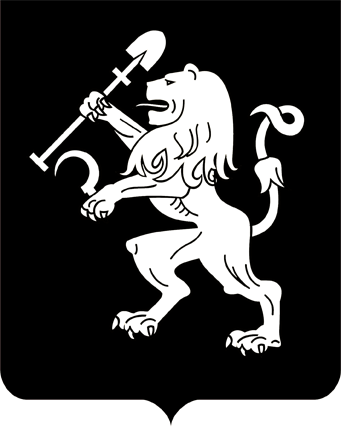 АДМИНИСТРАЦИЯ ГОРОДА КРАСНОЯРСКАПОСТАНОВЛЕНИЕО внесении изменения в постановление администрациигорода от 01.03.2012 № 86В целях обеспечения реализации мероприятия «Предоставление социальных выплат молодым семьям на приобретение (строительство) жилья за счет средств бюджета города» подпрограммы 2 «Усиление         социальной защищенности отдельных категорий граждан» муни-ципальной программы «Социальная поддержка населения города             Красноярска» на 2022 год и плановый период 2023–2024 годов, утвержденной постановлением администрации города от 11.11.2021 № 876, руководствуясь ст. 41, 58, 59 Устава города Красноярска,ПОСТАНОВЛЯЮ:1. Внести изменение в абзац первый пункта 25 приложения               к постановлению администрации города от 01.03.2012 № 86 «О порядке реализации мероприятия «Предоставление социальных выплат молодым семьям на приобретение (строительство) жилья за счет средств бюджета города» подпрограммы 2 «Усиление социальной защищенности отдельных категорий граждан» муниципальной программы                   «Социальная поддержка населения города Красноярска» на 2022 год           и плановый период 2023–2024 годов в части предоставления социальных выплат молодым семьям на приобретение или строительство      жилья», заменив слова «до 31 марта» словами «до 30 апреля», слова              «1 февраля» словами «1 марта».2. Настоящее постановление опубликовать в газете «Городские новости» и разместить на официальном сайте администрации города.3. Постановление вступает в силу со дня его официального опубликования и распространяется на правоотношения, возникшие                      с 01.01.2022.Глава города                                                                                 С.В. Еремин19.05.2022№ 411